Organized a peer-to-peer workshop on HDPN, the first of its kind. The workshop was an opportunity to bring together field practitioners working on advancing collaboration between humanitarian, development, and peace-related activities.Produced a number of key documents to advance a common understanding: including updating the mapping of existing operational and guidance documents on the HDN; country snapshots on HDN progress, a field survey to HC/RC and a questionnaire to field practitioners and together with the TT on HDPN of the UNDG Sustainable Development – Sustaining Peace Results Group, a draft Key Messages on the HDP Nexus.Strengthened the cooperation between IASC and related mechanisms through effective information exchange with between co-chairs of HDN TT and co-chairs/process owners of those groups (STAIT, IASC TT on Humanitarian Financing, Sphere Standards revision process, ICVA Webinar on recent developments in the HDP Nexus discussions, Grand Bargain, the TT on HDPN of the UNDG Results Group)Along with the support team of the co-chairs of the Working Group on Transitions, the HDN TT is in the process of developing a series of key messages on the NWoW. Building on bilateral meetings held with various agencies, this document presents a shared view of the context, challenges and, opportunities related to implementing the NWoW. This document is currently with the co-chairs of the UNDG Results Group on Sustaining Peace and Sustainable Development’s Task Team on HDPN.The HDN TT currently serves as a repository for tracking and compiling both agency-specific and inter-agency processes related to the NWoW. To this end, the TT continues to keep a Mapping of Existing Operational and Guidance Documents which has served as common reference point and background document for various meetings incl. the Grand Bargain Sherpas meeting.Acknowledging that many protracted crises are either caused or exacerbated by unresolved conflict situations, as well as against the background of the sustaining peace resolutions, the TT produced an Analysis Piece on the Intersection between the NWoW and the Sustaining Peace Resolutions.In 2017, the HDN TT continued to review and assess current policy, guidance and operational tools to identify gaps and good practices in field operations, collate good practices, and provide technical support and guidance on the implementation of the NWoW. To this end a mission was undertaken to Sudan, at the request of the RC/HC and in collaboration with WGT and the Global Cluster Coordinators. Also at the request of the HC/RC Mali terms of reference are currently being finalized to provide short term support to the UNCT to further current advancements in strengthening collaboration between humanitarian, development, and mission actors.The participants of the workshop in Entebbe, established a community of practice (HDN CoP) supported by the HDN TT. The CoP will include practitioners from UN, NGOs, ICRC, IFRC and, as relevant, can also be expanded to other constituencies (e.g. IFIs). the HDN TT will act as a Secretariat by providing support to a) establish a web-based platform, password protected for practitioners’ use and exchange of information; b) convene periodic teleconferences and webinars; c) organise further and geographically spaced workshops with field practitioners on the NWoW. Lastly the CoP may, in time, constitute a light roster of deployable staff for short term support upon request from HCT/UNCT In July, at the request of the IASC Working Group, the TT conducted a field survey among RC/HCs and their country teams. The survey highlighted that i) understanding in country teams varies; ii) the parameters of NWoW remain unclear; iii) implementation is unequal; and further support and guidance is requested and required.In November, at the request of field practitioners, and based on the outcomes of the HC/RC Survey, the HDN TT convened a peer-to-peer workshop in Entebbe. The Peer-to-peer support network meeting targeted approx. 20-25 peer practitioners incl. representatives from the UN, NGO community and the Red Cross and Red Crescent Movement, possessing the mind-set, in-depth knowledge and hands-on experience in advancing a strengthened collaboration across sectors in the field.Through the Survey, a pre-workshop questionnaire, and through the discussion held during the peer-to-peer workshop itself, the HDN TT has developed a set of country snapshots highlighting progress against the implementation of the core elements of HDN namely, joint analysis, joined up planning and programming, as well as coordination and leadership.Strengthening the Humanitarian-Development Nexus, and promoting the NWoW amongst humanitarian, development, and peace (HDP) actors requires the concerted efforts of IASC, UNDG, and other bodies who possess the technical know-how. To this end, the HDN TT will or is in the process of finalizing the following sub-tasks in line with the agreed workplanContinue to grow the HDN Community of Practice: in response to demand from the field, the HDN TT will convene 2-3 additional regional level peer-to-peer workshops.Produce inter-agency guidance: focusing specifically on Collective Outcomes (COs), the HDN TT will commission a light review, shepherd a drafting process and will convene a workshop to validate a collective position on COs.Convene workshop on advancing Joint Analysis: A major outcome of p2p workshop, this meeting will bring together information and data management experts.Accelerate understanding and implementation of HDN:  In collaboration with the UNDG TT on HDPN, the HDN TT is looking at convening a series of HDN Acceleration and Support Workshops targeting countries commencing UNDAF processes.Handover for the IASC WGs consideration a set of system wide recommendations on the applicability of IASC protocols in protracted settings.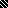 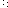 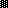 